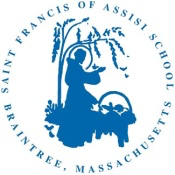 BULLYING PREVENTION AND INTERVENTION PLANIntroduction.Saint Francis of Assisi School (the “School”) acknowledges that its purpose for existence is rooted in the mission of the Church. In fulfilling its role within the educational mission of the Church, the School must share and live out, through Catholic Christian tradition, the message of Jesus Christ and be committed to providing an integrated Catholic educational environment that permeates all aspects of its daily life and operations. Each child must be challenged to reach his/her full potential by fostering in each child a love of learning and by providing an environment that also fosters respect and understanding of one another. In this regard, it is essential that a safe, positive and productive educational environment be established where students can attain the highest academic achievement and where no student shall be subjected to Bullying, Cyber-Bullying or Retaliation. Bullying, Cyber-Bullying or Retaliation or other similar disruptive or violent behaviors constitute conduct that disrupts both a student’s ability to learn and the School’s ability to educate its students in a safe and embracing environment. The School’s staff is expected to demand that all students behave appropriately and treat others with civility and respect. Bullying, Cyber-Bullying and Retaliation are not to be tolerated. The School states that bullying is a pattern of behavior not necessarily a single incident. We expect our students to follow our School Mission Statement which states:We are a Catholic community of faith striving to follow, Jesus, pledging each day to do our best by imitating St. Francis of Assisi as “instruments of peace.” Our goal is to maintain a safe and healthy environment and to be academically prepared for this technological age.Accordingly, the School hereby promulgates this Bullying Prevention and Intervention Policy as required by the Archdiocese of Boston Bullying Prevention Policy (the “RCAB Bullying Prevention Policy”). Definitions.  For purposes of this Bullying Policy, the following definitions shall apply: “Aggressor” means a student who engages in Bullying or Retaliation. “Bullying” is the repeated use by one or more students of a written, verbal, or electronic expression, or a physical act or gesture, or any combination thereof, directed at a Target that: causes physical or emotional harm to the Target or damage to the Target’s property and /or School property; places the Target in reasonable fear of harm to him/herself, or of damage to his/her property; creates a Hostile Environment at School for the Target (including School activities and programs);infringes on the rights of the Target at the School; or materially and substantially disrupts the education process or the orderly operation of the School. By way of example only, Bullying may involve, but is not limited to: unwanted teasing threatening intimidating stalking excessive or unwarranted physical contact Cyber-Stalking (via email, social media networks, or any other e-communication) physical violence theft sexual, religious, racial or any other type of harassment public humiliation destruction of School or personal property social exclusion, including incitement and/or coercion rumor or spreading of falsehoods cell phone and/or texting harassmentFor the purpose of this Plan, whenever the term “Bullying” is used it is to denote either Bullying or Cyber-Bullying (as defined below). “Cyber-Bullying” means Bullying through the use of technology or any electronic communication, which shall include, but shall not be limited to, any transfer of signs, signals, writing, images, sounds, data, or intelligence of any nature transmitted in whole or in part by a: wire radio electromagnetics photo-electronic or photo-optical system, including, but not limited to, electronic mail, internet communications, instant messages or facsimile communications Cyber-Bullying shall also include the creation of a web page (or posting to) or blog in which the creator assumes the identity of another person or knowingly impersonates another person as author of posted content or messages, if the creation or impersonation creates any of the conditions enumerated in the definition of Bullying. Cyber-Bullying shall also include the distribution by electronic means of a communication to more than one person or the posting of material on an electronic medium (i.e. social media) that may be accessed by one or more persons, if the distribution or posting creates any of the conditions enumerated in the definition of Bullying whether in school or off school property. “Hostile Environment” means a situation in which Bullying causes the School environment to be permeated with intimidation, ridicule, or insult that is sufficiently severe or pervasive to alter the conditions of the students’ education. “Retaliation” means any form of intimidation, reprisal, or harassment directed against a student who reports Bullying, provides information during an investigation of Bullying, or witnesses or has reliable information about Bullying. “School Grounds” mean property on which a School building or facility is located or property that is owned, leased, or used by a School for a School-sponsored activity, function, program, instruction, or training. “Staff” includes, but is not limited to, educators, faculty, administrators, counselors, School nurses, parent volunteers, cafeteria workers, custodians, bus drivers, athletic coaches, advisors to extracurricular activities, and support staff. “Target” means a student against whom Bullying or Retaliation has been perpetrated. Leadership Leadership at all levels of the School community has played a critical role in developing and implementing this Bullying Policy in the context of other School and community efforts to promote a positive School climate. We all have a primary role in teaching students to be respectful of one another and promoting understanding of and respect for diversity and difference. The Principal and designated members of the Staff, working under the oversight of the Pastor and School Advisory Board, are collectively responsible for setting priorities and for staying up-to-date with current research on ways to prevent and effectively respond to Bullying. It is also the responsibility of the Principal and such designees to involve representatives from the greater School and local community in developing, implementing, and periodically reviewing the Plan. Assessing needs and resources. The Bullying Policy is intended to be the School's blueprint for enhancing capacity to prevent and respond to issues of Bullying within the context of other healthy School climate initiatives. As part of the planning process, School leaders, with input from families and the staff, have assessed the adequacy of current programs; reviewed current policies and procedures; reviewed available data on Bullying and behavioral incidents; and assessed available resources including curricula, training programs, and behavioral health services. This “mapping” process has assisted the School in identifying resource gaps and the most significant areas of need.  Priorities. The School expects that all members of the School community will treat each other with kindness with respect for differences.  The School is committed to providing all students with a safe learning environment that is free from Bullying. This commitment is an integral part of our comprehensive efforts to promote learning, and to prevent and eliminate all forms of Bullying and other harmful and disruptive behavior that can impede the learning process. The School will take specific steps to create a safe, supportive environment for vulnerable populations in the School community, and provide all students with the skills, knowledge and strategies to prevent or respond to Bullying. We will not tolerate any unlawful or disruptive behavior, including any form of Bullying or Retaliation, in our School, on School Grounds, or in School-related activities, or any issue of bullying from home that may carry over to School. We will investigate promptly all reports and complaints of Bullying and Retaliation and take prompt action to end that behavior and restore the Target’s sense of safety. We will support this commitment in all aspects of our School community, including curricula, instructional programs, Staff development, extracurricular activities, and parent or guardian involvement. This Bullying Plan is a comprehensive approach to addressing Bullying, and the School is committed to working with students, Staff, families, law enforcement agencies, and the community to prevent issues of violence. In consultation with these constituencies, we have established this Bullying Policy for preventing, intervening, and responding to incidents of Bullying and Retaliation. The Principal, working under the oversight of the Pastor, is responsible for the implementation and oversight of the Plan.  Prohibition Against Bullying and Retaliation Bullying is prohibited: On School Grounds owned, leased, or used by a School; On property immediately adjacent to School Grounds; At any School-sponsored or School-related activity, function, or program whether on or off School Grounds; At a School bus stop; On a School bus or any other vehicle owned, leased, or used by the School; or, Through the use of technology or an electronic device owned, leased or used by the School; Bullying is also prohibited at a location, activity, function, or program that is not School-related or through the use of technology or an electronic device that is not owned, leased, or used by the School if the act or acts in question: create a Hostile Environment at School for the Target; infringe on the rights of the Target at School; or materially and substantially disrupt the education process or the orderly operation of the School. Retaliation against any person who reports bullying or provides information during an investigation of Bullying or Retaliation, or witnesses or has reliable information about Bullying or Retaliation is also prohibited. Training and Professional Development State law requirements require annual staff training and/or review of policies regarding thee Bullying Policy but DO NOT require non-public Schools, such as Saint Francis of Assisi School, to provide ongoing professional development for all staff, including, but not limited to, educators, administrators, counselors, School nurses, parent volunteers, custodians, athletic coaches, advisors to extracurricular activities, and paraprofessionals. However, if the School determines that such professional development is desirable and capable of being delivered within the School’s budget, the Bullying Policy may state the content and frequency of ongoing professional development as determined by the School’s needs, and list other topics to be included in these staff programs. The locally identified additional areas of training should be based on needs and concerns identified by the School staff.A. Annual Staff Training on the Plan. Annual training and/or review of the Bullying Policy for all School staff, will occur at faculty meetings. B. Written Notice to Staff. At the beginning of each School year, the Principal or his or her designee shall provide written notice to the School staff of the RCAB Policy and the Bullying Policy. Relevant sections of the RCAB Policy and the Bullying Policy relating to the duties of School staff shall be included in the School employee handbook. C. On-going Professional Development. The goal of professional development is to establish a common understanding of tools necessary for Staff to create a School climate that promotes safety, civil communication, and respect for differences. Professional development will build the skills of Staff members to prevent, identify, and respond to Bullying. Professional development may be informed by research and may include information on: developmentally or age-appropriate strategies to prevent Bullying; developmentally or age-appropriate strategies for immediate, effective interventions to stop Bullying incidents; information regarding the complex interaction and power differential that can take place between and among an Aggressor, Target, and witnesses to the Bullying; research findings on Bullying, including information about specific categories of students who have been shown to be particularly at risk for Bullying in the School environment; information on the incidence and nature of Cyber-Bullying; and Internet safety issues as they relate to Cyber-Bullying. Professional development will also address ways to prevent and respond to Bullying or Retaliation for students with disabilities that must be considered when developing students’ Individualized Education Programs (IEPs) or 504 Plans. Additional areas identified by the School for professional development include: promoting and modeling the use of respectful language;  fostering an understanding of and respect for diversity and difference;  building relationships and communicating with families;  constructively managing classroom behaviors;  using positive behavioral intervention strategies;  applying constructive disciplinary practices;  teaching students skills including positive communication, anger management, and  empathy for others;  engaging students in School or classroom planning and decision-making; and  maintaining a safe and caring classroom for all students.  Access to Resources and Services Identifying resources. The School may assist in the process of identifying its capacity to provide counseling and other services for Targets, Aggressors, and their families. This may include a review of current staffing and programs that support the creation of positive School environments by focusing on early interventions and intensive services. Once this mapping of resources is complete, the School may develop recommendations and action steps to fill resource and service gaps. This may include adopting new curricula, reorganizing staff, establishing safety planning teams, and identifying other agencies that can provide services. The Bullying Policy may outline the local processes for identifying existing and needed resources. Counseling and other services.  The School may identify the availability of culturally and linguistically appropriate resources within the School. If resources need to be developed, the Bullying Policy may identify linkages with community based organizations. In addition, the School may identify staff and service providers who assist Schools in developing safety plans for students who have been Targets of Bullying or Retaliation, providing social skills programs to prevent Bullying, and offering education and/or intervention services for students exhibiting Bullying behaviors. The School may consider current tools including, but not limited to, behavioral intervention plans, social skill groups, and individually focused curricula. The School does provide some services through the School guidance counselor.   Students with disabilities. When it is determined that a student has a disability that affects social skills development or that the student may participate in or is vulnerable to Bullying, harassment, or teasing because of his/her disability, the School should consider what reasonable accommodations should be undertaken with a view toward developing the student's skills and proficiencies so as to avoid and respond to Bullying.  Referral to outside services. The School may work with students and families to investigate outside services if needed. VII.  Policies and Procedures for Reporting and Responding to Bullying and Retaliation. A.  Reporting Bullying or Retaliation. Reports of Bullying or Retaliation may be made by Staff, students, parents or guardians, or others. Reports made by or to a staff member shall be recorded in writing. A School staff member is required to report immediately to the Principal or designee any instance of Bullying or Retaliation the Staff member becomes aware of or witnesses. The School will make a variety of reporting resources available to the School community including, but not limited to, an Incident Reporting Form (a copy of which is attached to this Plan as Exhibit A), a dedicated mailing address, and an email address. The mailing and email addresses will be that of the Principal and/or the School guidance counselor. Use of an Incident Reporting Form is required as a condition of making a report. The School will: 1) make it available in the School’s main office, the counseling office, and the School nurse’s office and 2) post if on the School’s website. At the beginning of each School year, the School will provide the School community, including administrators, staff, students, and parents or guardians, with written notice of its policies for reporting acts of Bullying and Retaliation. A description of the reporting procedures and resources, including the name and contact information of the Principal or designee, will be incorporated in student and staff handbooks, on the School website, and in information about the Bullying Policy that is made available to parents or guardians.  Reporting by Staff A staff member will report immediately to the Principal or designee when he/she witnesses or becomes aware of conduct that may be Bullying or Retaliation. The requirement to report to the Principal or designee does not limit the authority of the staff member to respond to behavioral or disciplinary incidents consistent with School policies and procedures for behavior management and discipline.  Reporting by Students, Parents or Guardians, and Others The School expects students, parents or guardians, and others who witness or become aware of an instance of Bullying or Retaliation involving a student to report it to the Principal or designee. Students, parents or guardians, and others may request assistance from a staff member to complete a written report. Students will be provided practical, safe, private and age-appropriate ways to report and discuss an incident of Bullying with a staff member, or with the Principal or designee. B.  Responding to a report of Bullying or Retaliation. 1. SafetyBefore fully investigating the allegations of Bullying or Retaliation, the Principal or designee will take steps to assess the need to restore a sense of safety to the alleged Target and/or to protect the alleged Target from possible further incidents. Responses to promote safety may include, but not be limited to, creating a personal safety plan; pre-determining seating arrangements for the Target and/or the Aggressor in the classroom, at lunch, or on the bus; identifying a staff member who will act as a “safe person” for the Target; and altering the Aggressor’s schedule and access to the Target. The Principal or designee will take additional steps to promote safety during the course of and after the investigation, as necessary. The Principal or designee will implement appropriate strategies for protecting from Bullying or Retaliation a student who has reported Bullying or Retaliation, a student who has witnessed Bullying or Retaliation, a student who provides information during an investigation, or a student who has reliable information about a reported act of Bullying or Retaliation. 2.  Obligations to Notify Others Notice to parents or guardians. Upon determining that Bullying or Retaliation has occurred, the Principal or designee will promptly notify the parents or guardians of the Target and the Aggressor of this, and of the procedures for responding to it. There may be circumstances in which the Principal or designee contacts parents or guardians prior to any investigation. Notice to Another School. If the reported incident involves students from more than one School district, charter School, public School, non-public School, approved private special education day or residential School, or collaborative School, the Principal or designee first informed of the incident will promptly notify by telephone the Principal or designee of the other School(s) of the incident so that each School may take appropriate action.Notice to Law Enforcement. At any point after receiving a report of Bullying or Retaliation, including after an investigation, if the Principal or designee has a reasonable basis to believe that criminal charges may be pursued against the Aggressor, the Principal will notify the local law enforcement agency. Also, if an incident occurs on School grounds and involves a former student under the age of 21 who is no longer enrolled in School, the Principal or designee shall contact the local law enforcement agency if he or she has a reasonable basis to believe that criminal charges may be pursued against the Aggressor. In making this determination, the Principal will, consistent with the Bullying Policy and with applicable School policies and procedures, consult with the School resource officer, if any, and other individuals the Principal or designee deems appropriate including, but not limited to, the Office of the General Counsel of the Archdiocese. C.  Investigation. The Principal or designee will investigate promptly all reports of Bullying or Retaliation and, in doing so, will consider all available information known, including the nature of the allegation(s) and the ages of the students involved. During the investigation the Principal or designee will, among other things, interview students, staff, witnesses, parents or guardians, and others as necessary. The Principal or designee (or whoever is conducting the investigation) will remind the alleged Aggressor, Target, and witnesses that Retaliation is strictly prohibited and will result in disciplinary action. Interviews may be conducted by the Principal or designee, other staff members as determined by the Principal or designee, and in consultation with the School counselor, as appropriate. To the extent practicable, and given his/her obligation to investigate and address the matter, the Principal or designee will maintain confidentiality during the investigative process. The Principal or designee will maintain a written record of the investigation. Procedures for investigating reports of Bullying and Retaliation will be consistent with School policies and procedures for investigations. If necessary, the Principal or designee will consult with the Office of the General Counsel of the Archdiocese about the investigation. D.  Determinations. The Principal or designee will make a determination based upon all of the facts and circumstances. If, after investigation, Bullying or Retaliation is substantiated, the Principal or designee will take steps reasonably calculated to prevent recurrence and to ensure that the Target is not restricted in participating in School or in benefiting from School activities. The Principal or designee will: 1) determine what action (if any) is required.Depending upon the circumstances, the Principal or designee may choose to consult with the students’ teacher(s) and/or School counselor, and the Target’s or Aggressor’s parents or guardians, to identify any underlying social or emotional issue(s) that may have contributed to the Bullying behavior and to assess the level of need for additional social skills development.  The Principal or designee will promptly notify the parents or guardians of the Target and the Aggressor about the results of the investigation and, if Bullying or Retaliation is found, what action is being taken to prevent further acts of Bullying or Retaliation. Because of the legal requirements regarding the confidentiality of student records, the Principal or designee cannot report specific information to the Target’s parent or guardian about the disciplinary action taken unless it involves a “stay away” order or other directive that the Target must be aware of in order to report violations.  E. Responses to Bullying.  1. Teaching Appropriate Behavior Through Skills-building Upon the Principal or designee determining that Bullying or Retaliation has occurred, the law requires that the School use a range of responses that balance the need for accountability with the need to teach appropriate behavior. The Principal or designee may consider including: offering individualized skill-building sessions based on the School’s anti-Bullying curricula;  providing relevant educational activities for individual students or groups of students, in consultation with guidance counselors and other appropriate School personnel;  implementing a range of academic and nonacademic positive behavioral supports to help students understand pro-social ways to achieve their goals;  meeting with parents and guardians to engage parental support and to reinforce the anti-Bullying curricula and social skills building activities at home.    2. Taking Disciplinary Action If the Principal or designee decides that disciplinary action is appropriate, the disciplinary action will be determined on the basis of facts found by the Principal or designee, including the nature of the conduct, the age of the student(s) involved, and the need to balance accountability with the teaching of appropriate behavior. Discipline will be consistent with the Bullying Policy and with the School’s code of conduct. Discipline procedures for students with disabilities may be governed by the federal Individuals with Disabilities Education Improvement Act (IDEA), which should be read in cooperation with Massachusetts laws regarding student discipline. If the Principal or designee determines that a student knowingly made a false allegation of Bullying or Retaliation, that student will be subject to disciplinary action. 3. Promoting Safety for the Target and Others The Principal or designee will consider what adjustments, if any, are needed in the School environment to enhance the Target's sense of safety and that of others as well. One strategy that the Principal or designee may use is to increase adult supervision at transition times and in locations where Bullying is known to have occurred or is likely to occur. Within a reasonable period of time following the determination and the ordering of remedial and/or disciplinary action, the Principal or designee will contact the Target to determine whether there has been a recurrence of the prohibited conduct and whether additional supportive measures are needed. If so, the Principal or designee will work with appropriate School staff to implement them immediately. VIII. Collaboration with Families A. Parent education and resources. The School may offer education programs for parents and guardians that are focused on the parental components of the anti-Bullying curricula and any social competency curricula used by the School.  B. Notification requirements. Each year the School will inform parents or guardians of enrolled students about the anti-Bullying curricula that are being used. All notices and information made available to parents or guardians will be in hard copy and electronic formats, and will be available in the language(s) most prevalent among parents or guardians. The School will post the Bullying Policy and related information on its website.  IX. Relationship to Other Laws Consistent with Massachusetts and federal laws, and the policies of the School, nothing in the Bullying Policy prevents the School from taking action to remediate discrimination or harassment based on a person’s membership in a legally protected category under local, Massachusetts, or federal law, or School policies. In addition, nothing in the Bullying Policy is designed or intended to limit the authority of the School to take disciplinary action or other action under applicable laws or local School policies in response to violent, harmful, or disruptive behavior, regardless of whether the Bullying Policy covers the behavior. In no event should the Bullying Policy be construed in any way so as to limit or modify the obligation of mandated reporters to make timely required so-called 51A Reports where appropriate. 